                                 
     PLASMID  DNA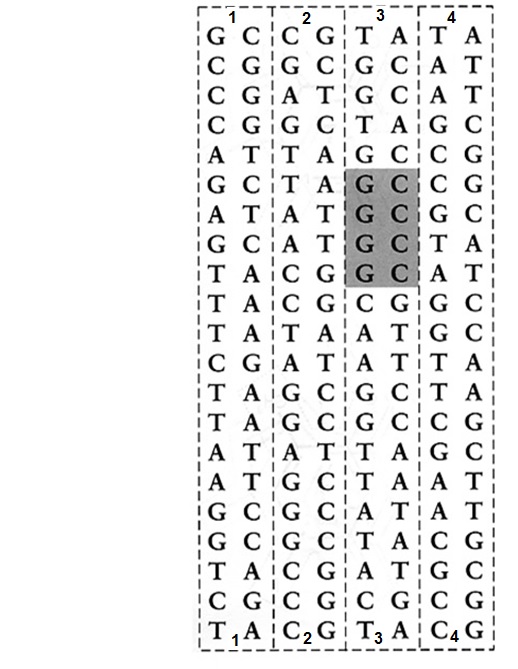 